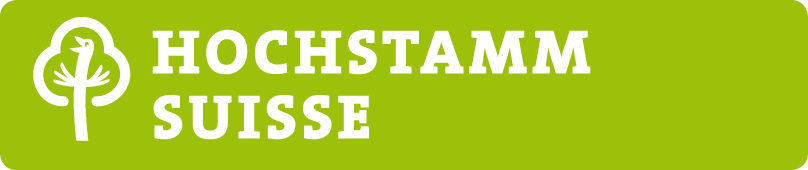 ProduzentenvertragStand, 5. Januar 2016HOCHSTAMM SUISSEGundeldingerfeldDornachstrasse 1924053 Basel(Verein im Sinne von Art. 60 ZGB)

schliesst mit	Bitte ankreuzen:  
......................................................................	 Ich werde EinzelmitgliedVorname, Name	
......................................................................	 Mitglied Kleinproduzent (Bestand unter Strasse	         20 Bäume)

.....................................................................	PLZ, Ort	
......................	……………………………………….Tel		e-mail

folgenden Vertrag ab:Zweck des Vertrages
Mit diesem Vertrag wird die partnerschaftliche Zusammenarbeit zwischen HOCHSTAMM SUISSE und dem Produzenten geregelt. Das Ziel der Zusammenarbeit ist die längerfristige Erhaltung und Förderung der Hochstammobstgärten und deren Arten- und Sortenvielfalt. Zudem ist eine hohe Qualität der HOCHSTAMM SUISSE Produkte anzustreben.Vertragsgegenstand
Mit der Unterzeichnung des Produzentenvertrages wird der Produzent Mitglied bei HOCHSTAMM SUISSE. Als Mitglied erhält er an den Vereinsversammlungen 1 Stimmrecht und bezahlt einen Jahresbeitrag (Anhang Richtlinien). HOCHSTAMM SUISSE gewährt dem Produzenten das Recht, HOCHSTAMM SUISSE-zertifiziertes Obst mit einem Mehrpreis (Hochstammprämie) an Lizenznehmer von HOCHSTAMM SUISSE zu verkaufen. Dieses Recht ist an die Einhaltung der unter Punkt 3 erwähnten Richtlinien von HOCHSTAMM SUISSE geknüpft. Für die Benutzung der beim Eidgenössischen Institut für geistiges Eigentum registrierten Schutzmarke HOCHSTAMM SUISSE für auf dem eigenen Betrieb produzierten und vermarkteten Produkte ist eine separate Vereinbarung notwendig. VertragsbestandteileIntegrierende Bestandteile dieses Vertrages sind:Richtlinien für die Erzeugung, die Verarbeitung und den Handel von Produkten aus Hochstammobstgärten mit dem Label HOCHSTAMM SUISSE, inkl. Anhang. Massgebend ist die jeweils aktuellste VersionAnhang Produzentenvertrag: Selbstdeklaration mit Angabe zum Bestand der Hochstammbäume, der Sorten und dem Vorhandensein von Niederstammanlagen.Weisungen des Vorstandes HOCHSTAMM SUISSEVertragsgebührenDer Produzent verpflichtet sich zur Bezahlung der von der Generalversammlung im Anhang zu den Richtlinien HOCHSTAMM SUISSE festgelegten Gebühren.VertragsänderungenVon HOCHSTAMM SUISSE beschlossene Änderungen der Richtlinien, Reglemente und Weisungen sowie Erlasse werden nach der Publikation im offiziellen Mitteilungsorgan oder nach der individuellen Mitteilung an den Produzenten und nach Ablauf der Rekursfristen automatisch Bestandteil des vorliegenden Produzentenvertrages. Die für den Erlass zuständige Instanz legt angemessene Übergangsfristen fest.Vertragsdauer und KündigungsfristenDer vorliegende Vertrag wird auf unbestimmt Zeit abgeschlossen und kann von beiden Parteien unter Einhaltung einer dreimonatigen Kündigungsfrist auf das Ende eines Kalenderjahres schriftlich gekündigt werden. VertragsauflösungSchwerwiegende Verletzungen des vorliegenden Vertrages und einzelner Vertragsbestandteile berechtigt HOCHSTAMM SUISSE zur sofortigen Auflösung des Vertrages. Eine solche Verletzung kann die Bezahlung einer Konventionalstrafe in der Höhe von maximal Fr. 5’000.-- zur Folge haben.Die Geltendmachung weiterer Schadenersatzforderungen bleibt vorbehalten.Mit der Vertragsauflösung erlischt das Recht auf Benützung der Schutzmarke.Gerichtsstand und anwendbares RechtFür alle sich aus diesem Vertrag ergebende Streitigkeiten wird der Gerichtsstand des Domizils von HOCHSTAMM SUISSE vereinbart. Anwendbar ist Schweizerisches Recht.HOCHSTAMM SUISSE		Der Produzent / Die Produzentin......................................................	................................................................
Martin Heller, Co-Präsident		(in Druckbuchstaben oder Firmenstempel).......................................................	................................................................
, Geschäftsführer		Rechtsgültige Unterschrift Produzent/inBasel, den .........................................	..........................., den ..................................
		Ort und DatumAnhang:Selbstdeklaration Hochstamm Suisse